Publicado en Madrid el 01/06/2018 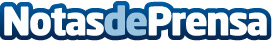 Unimat Traffic: Reductores de velocidad, el silencioso aliado de la seguridad vialLos reductores de velocidad demuestran ser uno de los ‘actores’ clave en la seguridad vial no sólo del territorio español sino también del continente europeo, y desde Unimat Traffic siguen fomentando su uso para ganar la ‘batalla’ a la mortalidad peatonalDatos de contacto:DanielaNota de prensa publicada en: https://www.notasdeprensa.es/unimat-traffic-reductores-de-velocidad-el Categorias: Nacional Automovilismo Logística Industria Automotriz Otras Industrias http://www.notasdeprensa.es